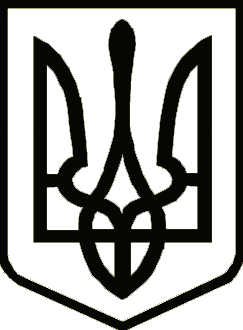 УкраїнаНОВГОРОД-СІВЕРСЬКА РАЙОННА РАДА ЧЕРНІГІВСЬКОЇ ОБЛАСТІРОЗПОРЯДЖЕННЯПро надання матеріальної допомогиКовальчук В. Ю.На виконання положень розділу ІІІ Програми про надання матеріальної допомоги громадянам Новгород-Сіверського району у 2018 році, затвердженої рішенням районної ради 22 вересня 2017 року №255, керуючись Порядком надання матеріальної допомоги громадянам Новгород-Сіверського району        у 2018 році:НАДАТИ КОВАЛЬЧУК Віті Юріївні, мешканці села Студинка Новгород-Сіверського району Чернігівської області, матеріальну допомогу у сумі              1000 гривен для лікування сина.Підстава: подання депутата районної ради Безкоровайного М. Г. від 17 серпня 2018 року.Голова районної ради                                                              В. М. КауфманПроект розпорядження подає:Відділ з  юридичних питань та комунальноївласності  виконавчого апарату районної ради Головний спеціаліст                                                                  О. Ф. ЮрченкоПогоджено:Начальник фінансово-господарськоговідділу, головний бухгалтервиконавчого апарату  районної ради                                       С. Б. Острик            20 серпня                                                 2018 року м. Новгород-Сіверський           №    